„Wspaniała przygoda podczas edukacji kulinarnej- kiszenie ogórków”Dzisiaj w naszej zerówce odbyły się zajęcia kulinarne- kiszenie ogórków.                        Jako placówka edukacyjna zawsze staramy się zapewnić naszym dzieciom nie tylko solidne podstawy edukacyjne, ale także praktyczne doświadczenia, które mogą wykorzystać w swoim codziennym życiu. Kiszenie jest tradycyjną metodą przechowywania i przygotowywania ogórków, która ma długą historię w naszej kulturze. Projekt kiszenia ogórków był doskonałą okazją, aby wprowadzić naszych najmłodszych uczniów w świat kulinarnych umiejętności.                                  Wraz z nauczycielami dzieci miały okazję poznać proces kiszenia ogórków od podstaw. Począwszy od wyboru odpowiednich składników, poprzez przygotowanie solanki i umieszczanie ogórków w słoikach, dzieci                                              z zaciekawieniem angażowały się  w każdy etap tego procesu. Podczas warsztatów dzieci miały również możliwość nauczenia się o korzyściach zdrowotnych związanych z kiszeniem ogórków. Kiszenie ogórków jest również doskonałą okazją do nauki cierpliwości     i odpowiedzialności. Dzieci będą czekały kilka tygodni, zanim ogórki dojrzeją i staną się gotowe do spożycia.                                       W międzyczasie będą  musiały regularnie kontrolować słoiki, aby upewnić się,               że proces fermentacji przebiega prawidłowo. Zajęcia sprawiły dzieciom dużo radości. 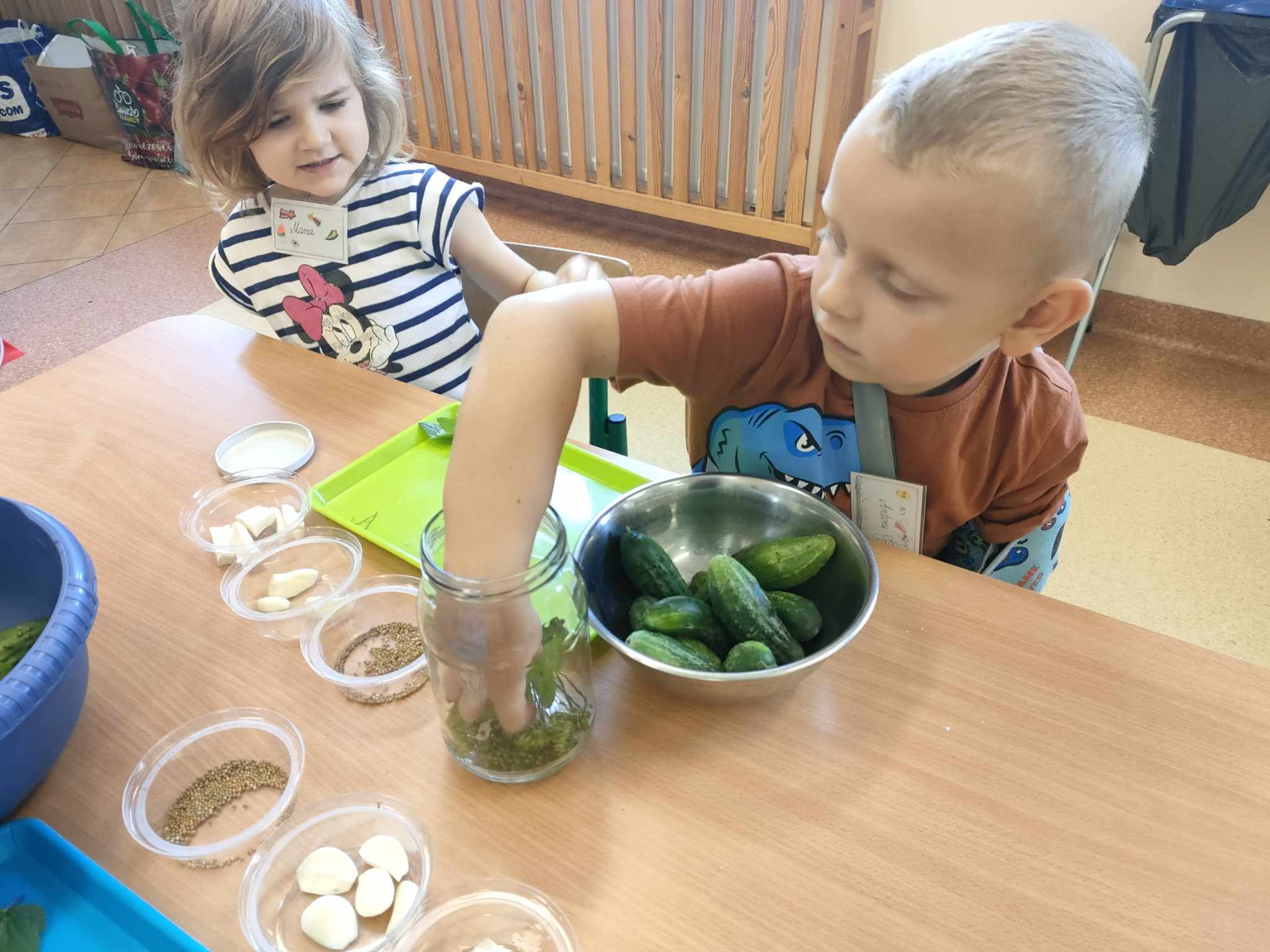 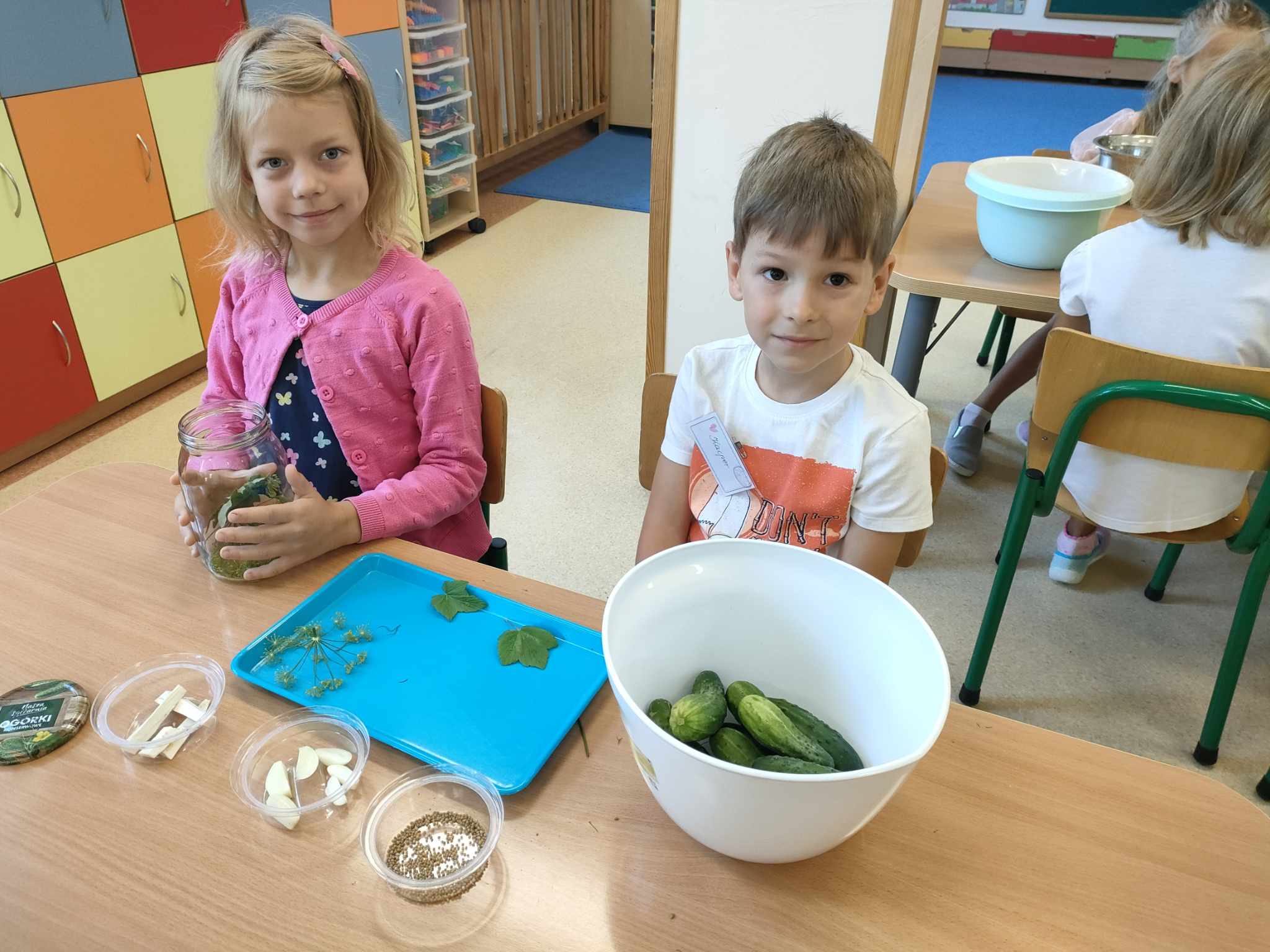 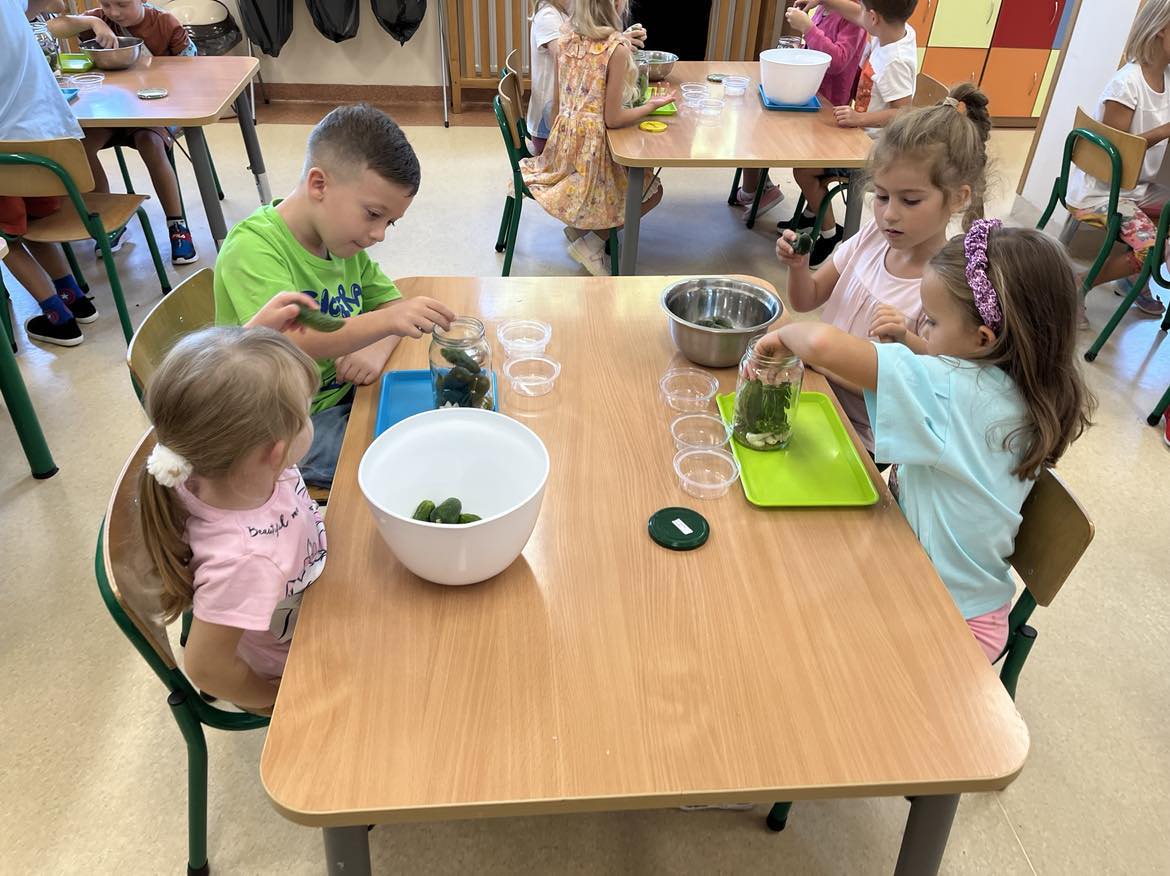 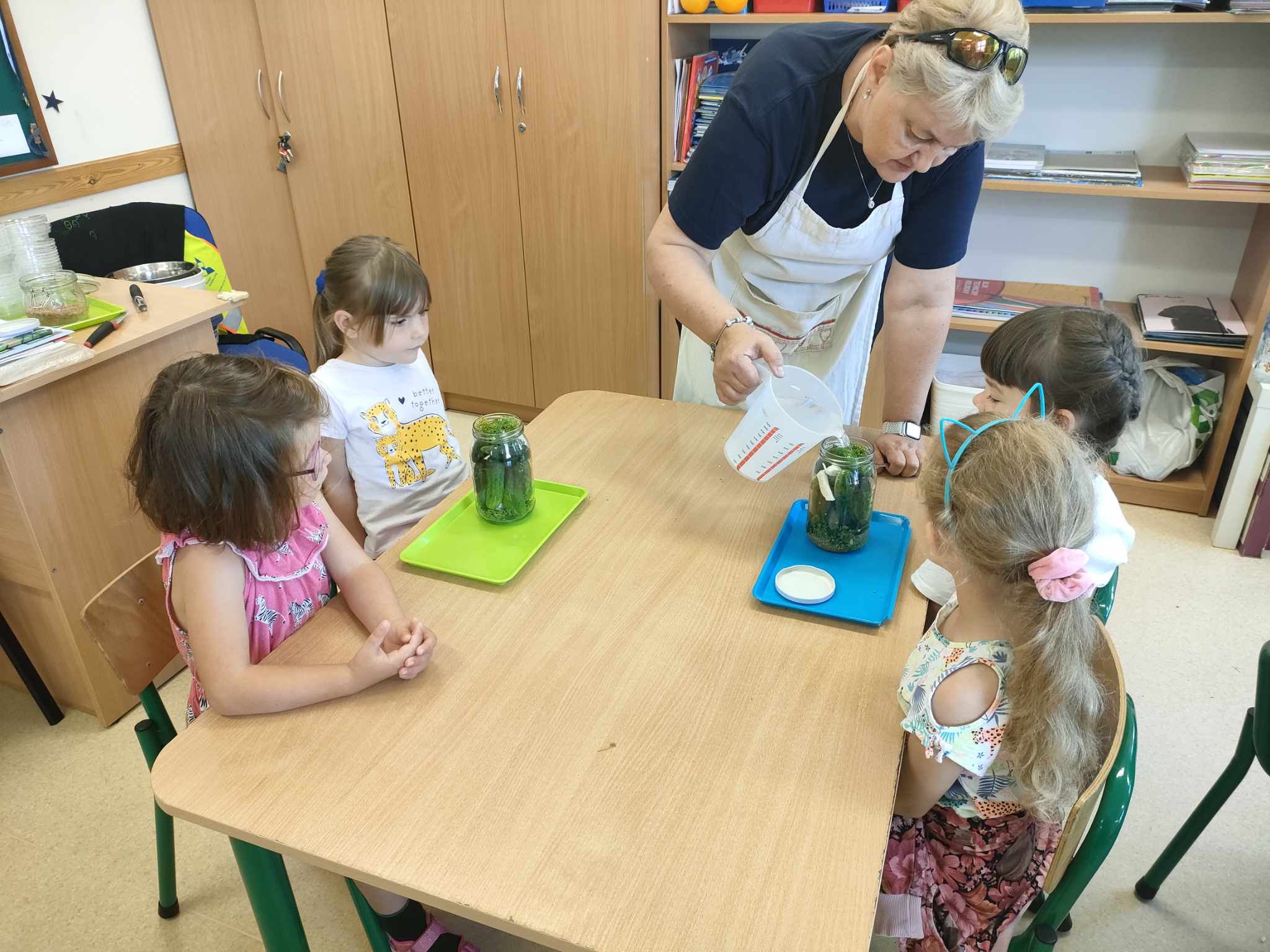 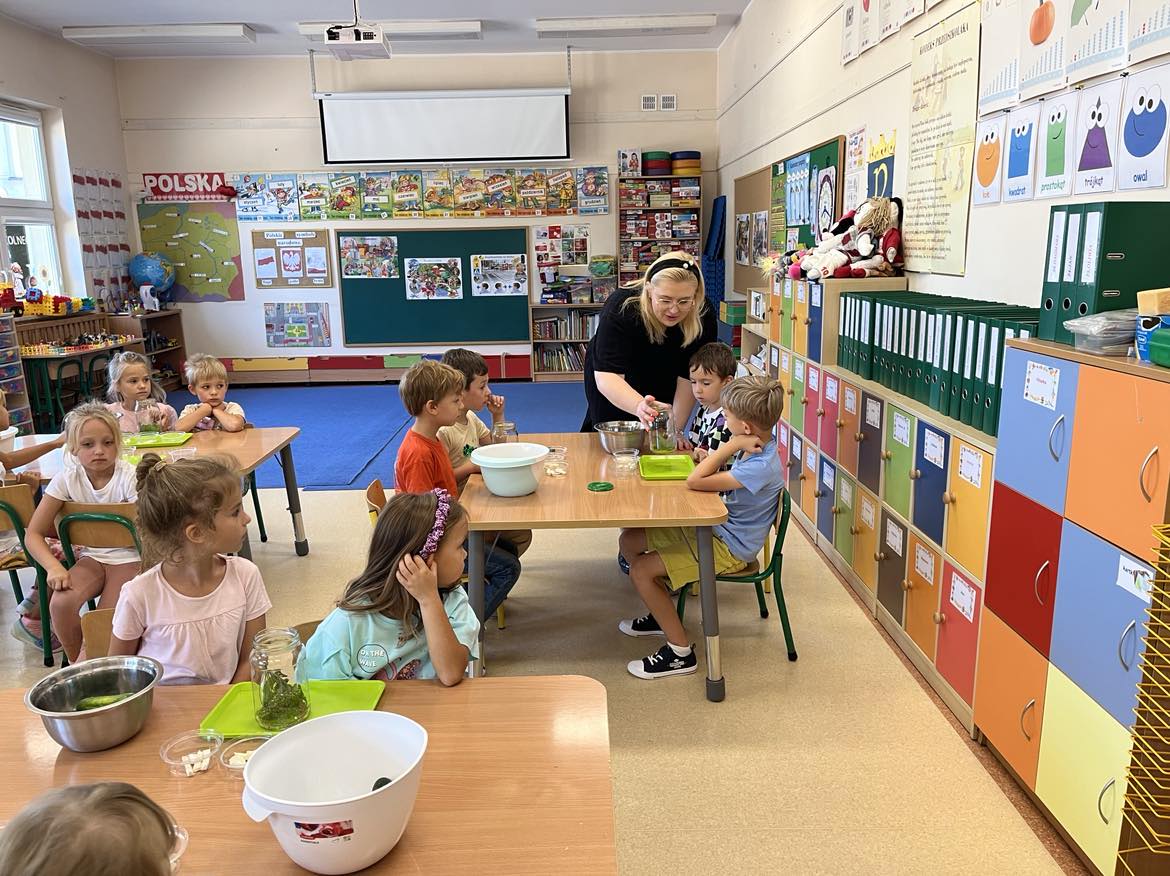 